Corrections du lundi 31 janvierFrançais :Dictée :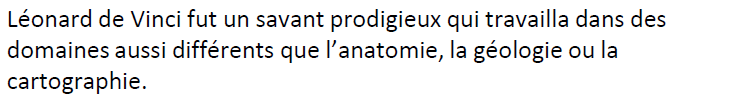 Conjugaison :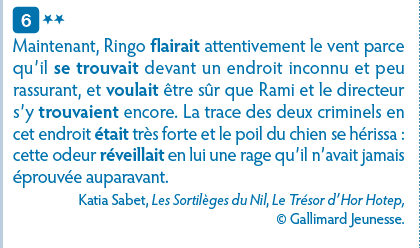 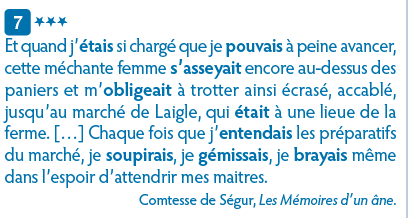 Maths :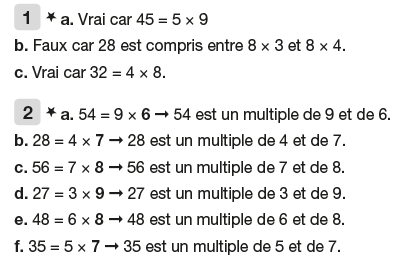 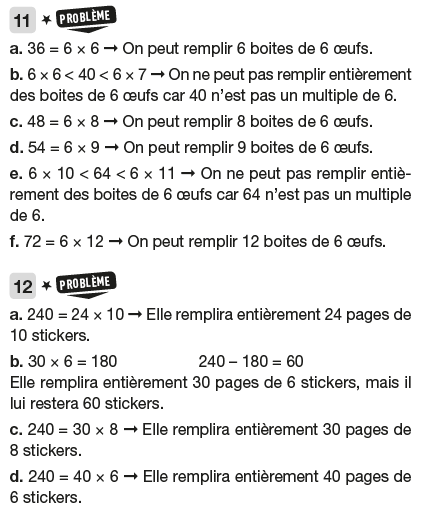 Histoire :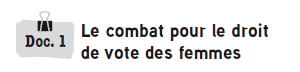 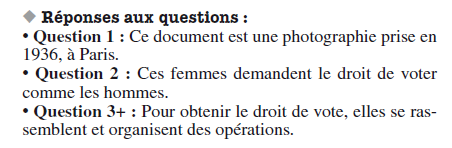 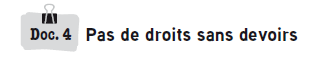 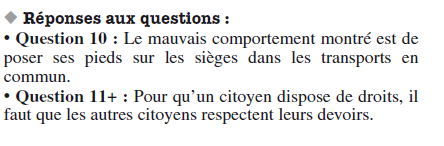 Leçon :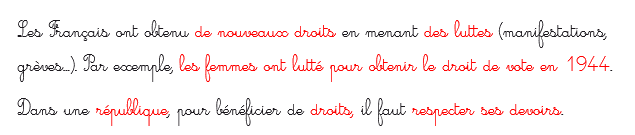 